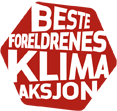 Påmelding til samling for lokallag og grupper lørdag 23. mars 2019 i Oslo NavnAdresseTelefonLokallag eller gruppee-postØnsker å delta på  fellesmåltid på spisested kl.15.30Deltar på «Broen til framtiden 2019»fredag 22.03Uønskete allergener til lunsjØnsker  overnatting i Oslo gjennom Oslo lokallagKommentarer til det oppsatte programmet kan gis her. Arrangementskomiteen vil gjerne ha innspill, og kan gjøre forandringer dersom vi synes det gagner helheten i arrangementet: Kommentarer til det oppsatte programmet kan gis her. Arrangementskomiteen vil gjerne ha innspill, og kan gjøre forandringer dersom vi synes det gagner helheten i arrangementet: 